Date of preparation:Date of teaching:Period: UNIT 7:   POLLUTIONLesson 5: Skills 1I. OBJECTIVES:1. Knowledge:  By the end of the lesson, Ss willRead for general and specific information about water pollution.Talk about the causes and effects of water pollution as well as ways to reduce it.a. Vocabulary:  about water pollutionb. Grammar:  Review conditional type 1 and 2.Skills: describing the picture, reading and answer the questions, sentences completion, discussion, completing information, making a presentation, spoken interaction.2. Competence development:  - Self-study: Determine the duty of study, surf the information and answer the questions related in the lesson.- Problem solution: Analyse  the problems and find the solutions  for  these in the lesson as well as in the discussion.  - Cooperation:  Assign the duty in teamwork, pair work,linguistic competence, cooperative learning and communicative competence	3. Virtues:- Responsibility:Ss will be more responsible for protecting environment. - Compassionate quality: Ss will be able to help others to protect the environment- Honesty: Ss will be able to give correct information as well as factual dataII. TEACHING AIDS1. Teacher: Textbooks, computer accessed to the Internet, projector2.  Students: Textbooks.III. PROCEDURE1. Checking:    Write the new words2. New lesson:3. Guides for homework (3’)- Do exercise part reading.- Prepare new lesson: Skills 2* Feedback:……………………………………………………………………………………………………………………………………………………………………………………………………………………….……………………………………………………………..Teacher’s and students’ activitiesTeacher’s and students’ activitiesTeacher’s and students’ activitiesContentsContents1. Warm up (5’)Aim: To warm up the class and lead in the lessonContent:get some ideas about water and air pollutionThe result of the activity:Students  will know about  air and water pollution...Procedure:1. Warm up (5’)Aim: To warm up the class and lead in the lessonContent:get some ideas about water and air pollutionThe result of the activity:Students  will know about  air and water pollution...Procedure:1. Warm up (5’)Aim: To warm up the class and lead in the lessonContent:get some ideas about water and air pollutionThe result of the activity:Students  will know about  air and water pollution...Procedure:1. Warm up (5’)Aim: To warm up the class and lead in the lessonContent:get some ideas about water and air pollutionThe result of the activity:Students  will know about  air and water pollution...Procedure:1. Warm up (5’)Aim: To warm up the class and lead in the lessonContent:get some ideas about water and air pollutionThe result of the activity:Students  will know about  air and water pollution...Procedure:Teacher’s and students’ activitiesTeacher’s and students’ activitiesTeacher’s and students’ activitiesTeacher’s and students’ activitiesContentsSs have small talk about the cause and effect of noise pollution.T listens and leads in water pollutionSs have small talk about the cause and effect of noise pollution.T listens and leads in water pollutionSs have small talk about the cause and effect of noise pollution.T listens and leads in water pollutionDiscuss about cause and effect about noise pollution by working in pairsDiscuss about cause and effect about noise pollution by working in pairs2. Presentation (10’)Aim: Read the information about water pollution.Content:Learn about water pollutionThe result of the activity:Students  will be able to get some ideas about water pollution.......Procedure:2. Presentation (10’)Aim: Read the information about water pollution.Content:Learn about water pollutionThe result of the activity:Students  will be able to get some ideas about water pollution.......Procedure:2. Presentation (10’)Aim: Read the information about water pollution.Content:Learn about water pollutionThe result of the activity:Students  will be able to get some ideas about water pollution.......Procedure:2. Presentation (10’)Aim: Read the information about water pollution.Content:Learn about water pollutionThe result of the activity:Students  will be able to get some ideas about water pollution.......Procedure:2. Presentation (10’)Aim: Read the information about water pollution.Content:Learn about water pollutionThe result of the activity:Students  will be able to get some ideas about water pollution.......Procedure:Teacher’s and students’ activitiesTeacher’s and students’ activitiesContentsContentsContentsT gives students pictures and asks students to write stentences about picture.Ss do it.	T asks some Ss to read their answers.Some Ss read.	T checks and corrects.T asks the Ss to do task 2.Ss do it.T asks them to compare their answers with their friends.Ss do it.	T asks some Ss to read their answers.Some Ss read.	T checks and corrects.T asks them to compare their answers with their friends.Ss do it.	T asks some Ss to read their answers.Some Ss read.T checks and corrects.T gives students pictures and asks students to write stentences about picture.Ss do it.	T asks some Ss to read their answers.Some Ss read.	T checks and corrects.T asks the Ss to do task 2.Ss do it.T asks them to compare their answers with their friends.Ss do it.	T asks some Ss to read their answers.Some Ss read.	T checks and corrects.T asks them to compare their answers with their friends.Ss do it.	T asks some Ss to read their answers.Some Ss read.T checks and corrects.I- READING1. Work in pairs. One of you look at pA and the other look at pB. Ask and answer the questions to find differences between your pictures.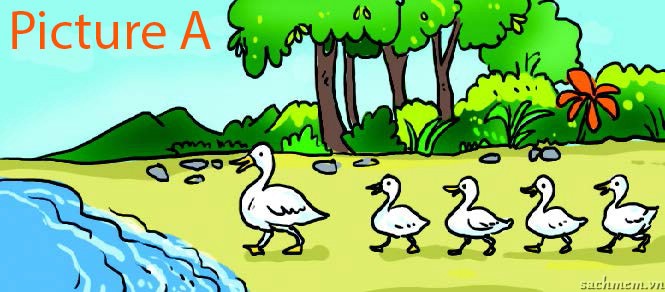 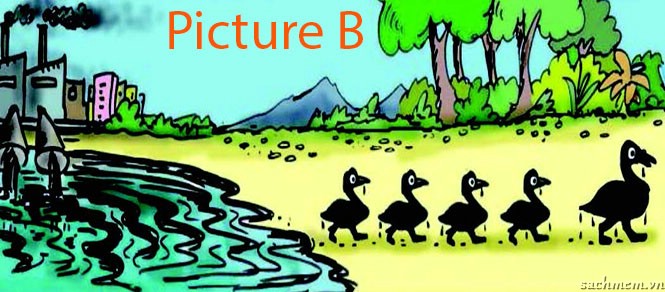 3- Check the duty2. Read the passage then answer the questions1. The second paragraph tells about the causes of water pollution.2. The third paragraph tells about the effects of water pollution.3. It’s the water beneath the Earth’s surface.4. They are industrial waste, sewage, pesticides, and herbicides.5. They are pollutants from storm water and the atmosphere.6. They use herbicides to kill weeds.3. Read the text again and complete the note.1. If the drinking water is untreated, an outbreak of cholera may happen.2. People drinking contaminated water may die.3. Fish, crabs or birds, may also die because of polluted water.4. Other animals may become ill if they eat the dead animals.5. Herbicides kill both weeds and aquatic plants.I- READING1. Work in pairs. One of you look at pA and the other look at pB. Ask and answer the questions to find differences between your pictures.3- Check the duty2. Read the passage then answer the questions1. The second paragraph tells about the causes of water pollution.2. The third paragraph tells about the effects of water pollution.3. It’s the water beneath the Earth’s surface.4. They are industrial waste, sewage, pesticides, and herbicides.5. They are pollutants from storm water and the atmosphere.6. They use herbicides to kill weeds.3. Read the text again and complete the note.1. If the drinking water is untreated, an outbreak of cholera may happen.2. People drinking contaminated water may die.3. Fish, crabs or birds, may also die because of polluted water.4. Other animals may become ill if they eat the dead animals.5. Herbicides kill both weeds and aquatic plants.I- READING1. Work in pairs. One of you look at pA and the other look at pB. Ask and answer the questions to find differences between your pictures.3- Check the duty2. Read the passage then answer the questions1. The second paragraph tells about the causes of water pollution.2. The third paragraph tells about the effects of water pollution.3. It’s the water beneath the Earth’s surface.4. They are industrial waste, sewage, pesticides, and herbicides.5. They are pollutants from storm water and the atmosphere.6. They use herbicides to kill weeds.3. Read the text again and complete the note.1. If the drinking water is untreated, an outbreak of cholera may happen.2. People drinking contaminated water may die.3. Fish, crabs or birds, may also die because of polluted water.4. Other animals may become ill if they eat the dead animals.5. Herbicides kill both weeds and aquatic plants.3. Practice (15’)Aim: Talk about the causes and effects of water pollution as well as ways to reduce it.Content:learn some causes and effects of water pollution as well as ways to reduce itThe result of the activity:Students will be able to discuss causes and effects of water pollution as well as ways to reduce itProcedure:3. Practice (15’)Aim: Talk about the causes and effects of water pollution as well as ways to reduce it.Content:learn some causes and effects of water pollution as well as ways to reduce itThe result of the activity:Students will be able to discuss causes and effects of water pollution as well as ways to reduce itProcedure:3. Practice (15’)Aim: Talk about the causes and effects of water pollution as well as ways to reduce it.Content:learn some causes and effects of water pollution as well as ways to reduce itThe result of the activity:Students will be able to discuss causes and effects of water pollution as well as ways to reduce itProcedure:3. Practice (15’)Aim: Talk about the causes and effects of water pollution as well as ways to reduce it.Content:learn some causes and effects of water pollution as well as ways to reduce itThe result of the activity:Students will be able to discuss causes and effects of water pollution as well as ways to reduce itProcedure:3. Practice (15’)Aim: Talk about the causes and effects of water pollution as well as ways to reduce it.Content:learn some causes and effects of water pollution as well as ways to reduce itThe result of the activity:Students will be able to discuss causes and effects of water pollution as well as ways to reduce itProcedure:Teacher’s and students’ activitiesContentsContentsContentsContentsT asks the Ss to do task 4.Ss do it in groups.T asks them to compare their answers with their friends.Ss do it.	T asks some Ss to read their answers.Some Ss read.	T checks and corrects.T asks the Ss to do task 5.Ss do it in groups.T asks them to compare their answers with their friends.Ss do it.	T asks some Ss to read their answers.Some Ss read.T checks and corrects.II. Speaking4. Work in groups and discuss the solution to water pollution.5. Complete the diagram of water pollution.Water pollution: Definition: EFFECTS Humans: - Animals: - Plants: CAUSES- Point source pollutants: - Non-point source pollutants:SOLUTIONSII. Speaking4. Work in groups and discuss the solution to water pollution.5. Complete the diagram of water pollution.Water pollution: Definition: EFFECTS Humans: - Animals: - Plants: CAUSES- Point source pollutants: - Non-point source pollutants:SOLUTIONSII. Speaking4. Work in groups and discuss the solution to water pollution.5. Complete the diagram of water pollution.Water pollution: Definition: EFFECTS Humans: - Animals: - Plants: CAUSES- Point source pollutants: - Non-point source pollutants:SOLUTIONSII. Speaking4. Work in groups and discuss the solution to water pollution.5. Complete the diagram of water pollution.Water pollution: Definition: EFFECTS Humans: - Animals: - Plants: CAUSES- Point source pollutants: - Non-point source pollutants:SOLUTIONS4. Further practice (10’)Aim: Ss can talk about protecting the environmentContent:Sstalk about protecting the environmentThe result of the activity:Students will be able to discuss  about protecting the environmentProcedure:4. Further practice (10’)Aim: Ss can talk about protecting the environmentContent:Sstalk about protecting the environmentThe result of the activity:Students will be able to discuss  about protecting the environmentProcedure:4. Further practice (10’)Aim: Ss can talk about protecting the environmentContent:Sstalk about protecting the environmentThe result of the activity:Students will be able to discuss  about protecting the environmentProcedure:4. Further practice (10’)Aim: Ss can talk about protecting the environmentContent:Sstalk about protecting the environmentThe result of the activity:Students will be able to discuss  about protecting the environmentProcedure:4. Further practice (10’)Aim: Ss can talk about protecting the environmentContent:Sstalk about protecting the environmentThe result of the activity:Students will be able to discuss  about protecting the environmentProcedure:Teacher’s and students’ activitiesContentsContentsContentsContentsT asks Ss to talk about protecting the environmentSs talk about protecting the environmentT corrects and remarksEg: Hello, I am going to tell you aboutprotecting the environment3 students say outEg: Hello, I am going to tell you aboutprotecting the environment3 students say outEg: Hello, I am going to tell you aboutprotecting the environment3 students say outEg: Hello, I am going to tell you aboutprotecting the environment3 students say outOne student review what’ve been learnt in the lessonT summarizes againConsolidation (2’)Review the lessonConsolidation (2’)Review the lessonConsolidation (2’)Review the lessonConsolidation (2’)Review the lesson